XXX Pandemic (COVID-19) Continuity of Operations (COOP) Plan ADDRESSDATE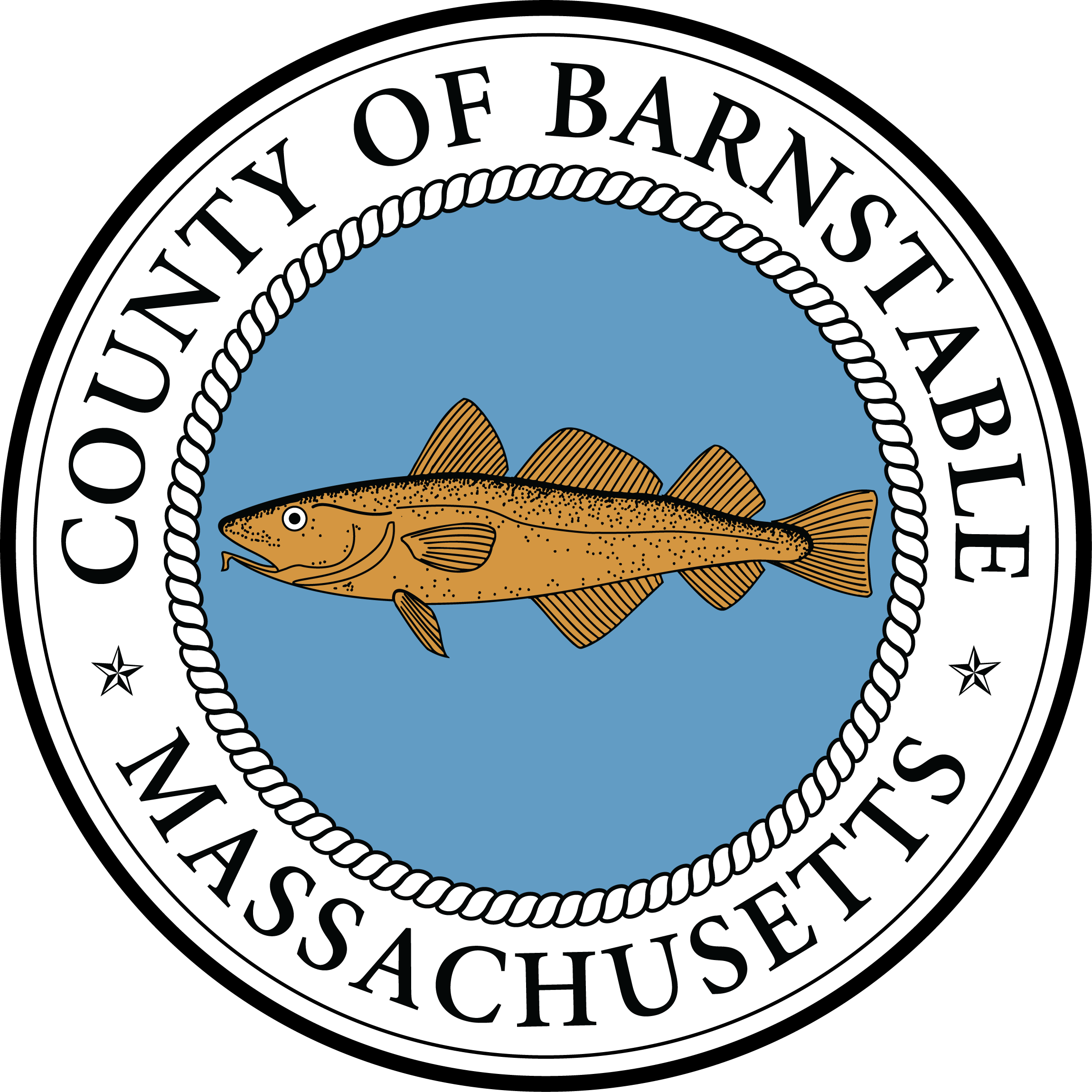 Table of ContentsI.	Introduction	2II.	Purpose.  Specifically, this plan is designed to:	2III.	Applicability and Scope	2IV.	Supersession	2V.	Essential functions	2VI.	Orders of Succession	2VII.	Concept of Operations	3TIER I: Preparedness and Communication	3Decision Process	3Situation & Continuity Strategies in Effect	3Tier II: Mitigation	3Decision Process	3Situation & Continuity Strategies in Effect	3Tier III: Closure	4Decision Process	4Situation & Continuity Strategies in Effect	4VIII.	Reconstitution	5IX.	Essential Continuity Employees	5Appendix A: Department COOP Worksheets	6Appendix B: Department COOP Checklists	10Appendix C: Emergency Polices	11IntroductionTEXTPurpose.  Specifically, this plan is designed to: TEXT  Applicability and ScopeTEXT SupersessionTEXTEssential functionsTEXTOrders of SuccessionTEXTDelegations of AuthorityTEXTConcept of OperationsTEXTTIER I: Preparedness and CommunicationDecision ProcessTEXTSituation & Continuity Strategies in EffectCommunicationTEXTPlanningTEXTTier II: MitigationDecision ProcessTEXTSituation & Continuity Strategies in EffectTravel RestrictionsTEXTMeeting RestrictionsTEXTPartial TelecommutingTEXTFinance RestrictionsTEXTCommunicationTEXTTier III: ClosureDecision ProcessTEXTSituation & Continuity Strategies in EffectClosureTextMail and DeliveriesTextTelecommutingTextSick LeaveTextAdministrative LeaveTextCommunicationTextDevolutionTextReconstitutionTextEssential Continuity EmployeesTextTextAppendix A: Department COOP Worksheets
Purpose and Scope A Continuity of Operations Plan (COOP) establishes policy and guidance to ensure the execution of the mission-essential functions for Barnstable County and it’s departments in the event that an emergency threatens or incapacitates operations, including a pandemic flu environment, and the relocation of selected personnel and functions of any essential facilities of Barnstable County are required.This worksheet is designed to help departments consider the most critical aspects of continuity of operations should an event occur that impacts the county for a prolonged period. Potential Hazards:The following are potential hazards that could impact the operations of County (in no particular order). Some hazards may occur simultaneously. Consider these while filling out the worksheet:FirePotential Impact: Damage to facility and equipment, loss of workspace, loss of critical files, evacuation, imminent danger to employees and visitors. Pandemic/Public Health EmergencyPotential Impact: Loss of workforce, closure of campus, cancellation of public meetingsFlooding (either due to natural causes or a water leak)Potential Impact: Damage to facility and equipment, loss of critical files, loss of workspaceWinter StormsPotential Impact: Closure of campus, hazardous travel, wind damage similar to other severe weather, potential danger to employees and visitors. Other Severe Weather (hurricane, tornado, microbursts)Potential Impact: Damage to facility and equipment, long term closure of campus, flooding & fires, hazardous travel, danger to employees and visitors. Active Intruder (unidentified persons, active shooter, etc.)Potential Impact: Law enforcement action, evacuation, immediate danger to employees and visitorsBomb ThreatPotential Impact: Law enforcement action, evacuation, closure of campus, immediate danger to employees and visitorsProlonged Major Service Outage (IT or Utilities)Potential Impact: Closure of campus or buildings, inability for employees to do work, potential dangers due to loss of HVAC or electricity, loss of critical computer dataCybersecurity Threat or Data Breach:Potential Impacts: Loss of critical computer data, exposure of private employee information, loss of control of county email and social media accountsCivil UnrestPotential Impacts: Closure of campus, travel hazards, potential danger to employees and visitorsSeverity Level: Different hazards will have various impacts that will depend on severity level, timing, season, etc.  The impact to the County should be considered in the following tiers:Tier 1 Impact: An event that causes the closure of or damage to a single department or building for a single day.  Could require activation of a departmental continuity of operations plan.  Staff might be unable to work in the normal office, requiring the relocation of employees to other work locations.Tier 2 Impact: An event that causes the closure or damage to multiple County departments or buildings over the course of a few days.  Would require partial activation of a County Continuity of Operations Plan to ensure the continuation of essential County functions. Alternate work locations or work from home may be required. Some critical data or vital records may need to be recovered. Tier 3 Impact: An event that causes the long-term closure and/or extensive damage to the County Complex.  A full-scale activation of a County Continuity of Operations Plan.  Work from home or full relocation of workspace will be required.  Essential employees and critical functions will be recovered to the extent possible.  Severe data or vital record loss may have occurred. With those hazards in mind, complete the following questions to aid in Continuity of Operations Planning:Department: Click or tap here to enter text.Mission of Department: Click or tap here to enter text.What are the critical functions of the department and how long can they be down before the consequences to the County, employees or the public become unacceptable?*It is important to be realistic with this timeline- the shorter a window for restoration, the more resources are required to make that a reality. **This does not have to be the employees that perform this function every day. If you had to go down to a barebones operation, who is absolutely essential to performing this function? Consider who is cross trained to do what.Based on the table above, list the employees who should be considered essential personnel to continue the operations of the department in a prolonged emergency situation:Leadership: Order of SuccessionIn the event the Department Head is unable to fulfill their role for whatever reason, the management of the department will fall to their successors as follows:*Try to list down as many as possible, even beyond just the Deputy.  What if the first three people are unavailable? Appendix B: Department COOP Checklists3/11/2020 To all department heads:To further our preparedness and support our continuity of operations plans, I am asking all department heads to review the following points with respect to their department. This is important not only for short-term planning but also for long-term COOP planning. Please take the time to think through each of these issues:Identify which employees in your department can perform the majority (or the essential parts) of their job at home. Identify the tools necessary (laptop/internet connection etc) for those employees to work from home.Identify which employees cannot work from home.Remind all employees to save important documents to OneDrive and test their ability to access files remotely.In the event of tele-working, identify a method for daily check in procedures with your staff Prioritize your department’s services, determine which services or tasks can be suspended, and for how long.Ensure staff have access to their email and Office 365 and know how to access these tools remotely:Ensure employee emails and cell phone numbers are documented and shared as appropriate.Appendix C: Emergency PolicesPriorityEssential Functions123456Successors Essential EmployeesCritical FunctionMaximum time this function can be down*Employee(s) necessary to this function**Click or tap here to enter text.Click or tap here to enter text.Click or tap here to enter text.Click or tap here to enter text.Click or tap here to enter text.Click or tap here to enter text.Click or tap here to enter text.Click or tap here to enter text.Click or tap here to enter text.Click or tap here to enter text.Click or tap here to enter text.Click or tap here to enter text.Click or tap here to enter text.Click or tap here to enter text.Click or tap here to enter text.NamePositionClick or tap here to enter text.Click or tap here to enter text.Click or tap here to enter text.Click or tap here to enter text.Click or tap here to enter text.Click or tap here to enter text.Click or tap here to enter text.Click or tap here to enter text.Click or tap here to enter text.Click or tap here to enter text.Successors Click or tap here to enter text.Click or tap here to enter text.